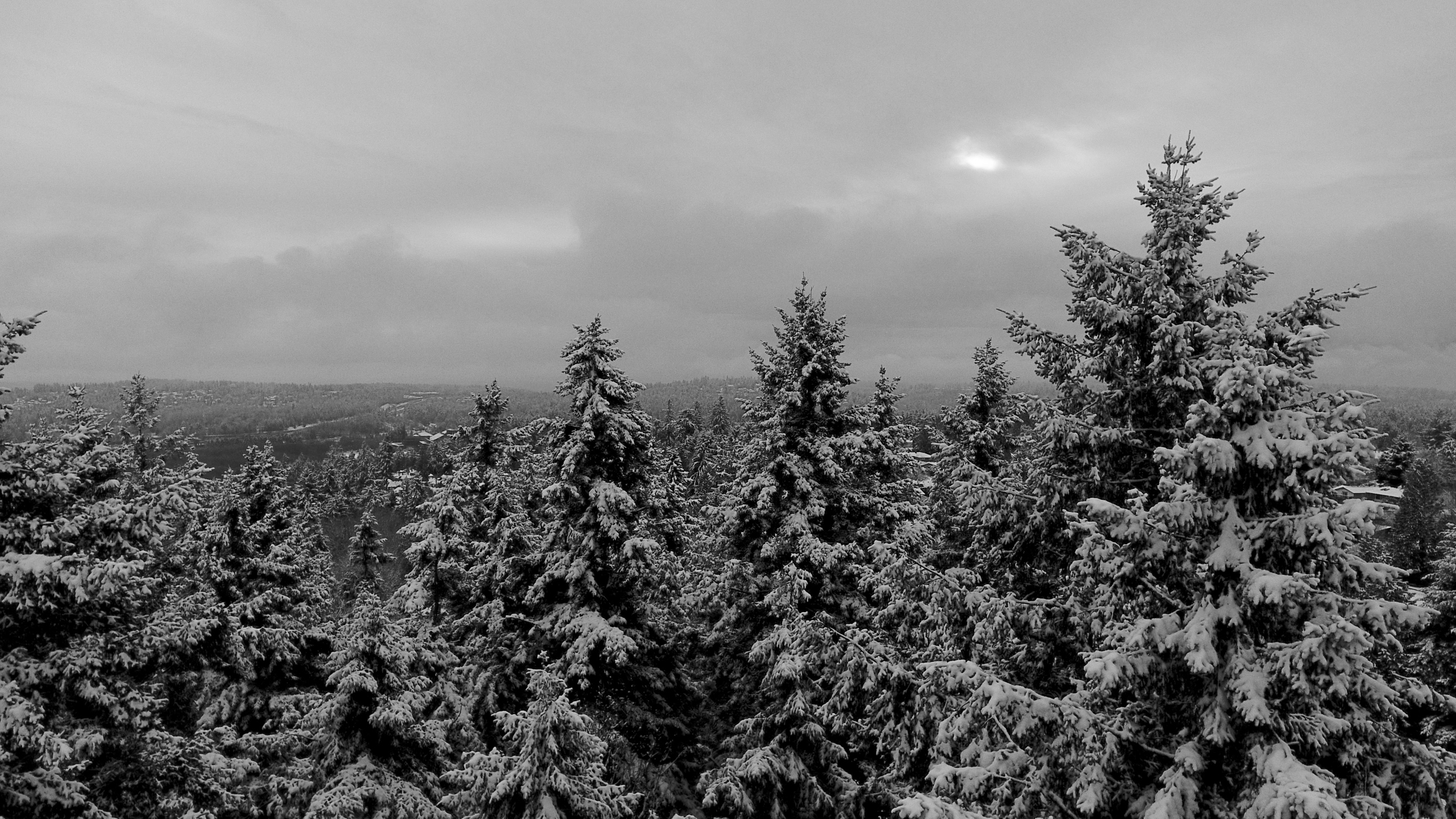 It is always wise to have a compass.Saturday, January 279:00 AM - 12 PMGrace Lutheran Church9625 NE 8th StreetBellevue 98004Pearson Hall (south building)…………………………………………………………………………………………………………………………………………………....It is always wise to have a compass.Saturday, January 279:00 AM - 12 PMGrace Lutheran Church9625 NE 8th StreetBellevue 98004Pearson Hall (south building)